國立嘉義大學 理工學院 機械與能源工程學系評鑑歸檔：□系發展□課程□支援教師□支援學生■學生活動□研究□服務□產業□系友 團體名稱：機械與能源工程學系活動名稱：106學年度系內盃排球賽活動時間：106年10月27日活動地點：機械與能源工程學系系館參加對象：系上大一至大四同學活動效益：促進系上同學間的感情以及對球類的熱情，多去戶外運動，不是指是當個會讀書的人。每一系級都有派人報名，活動進行中各個同學揮灑汗水、同心協力完成這項比賽，運用各自所能來贏取比賽。成果照片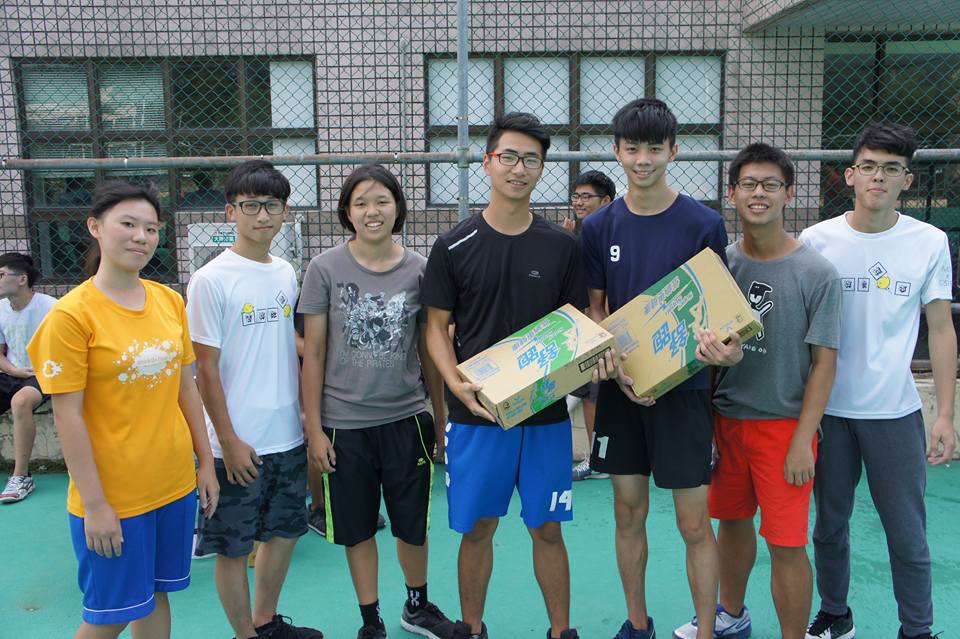 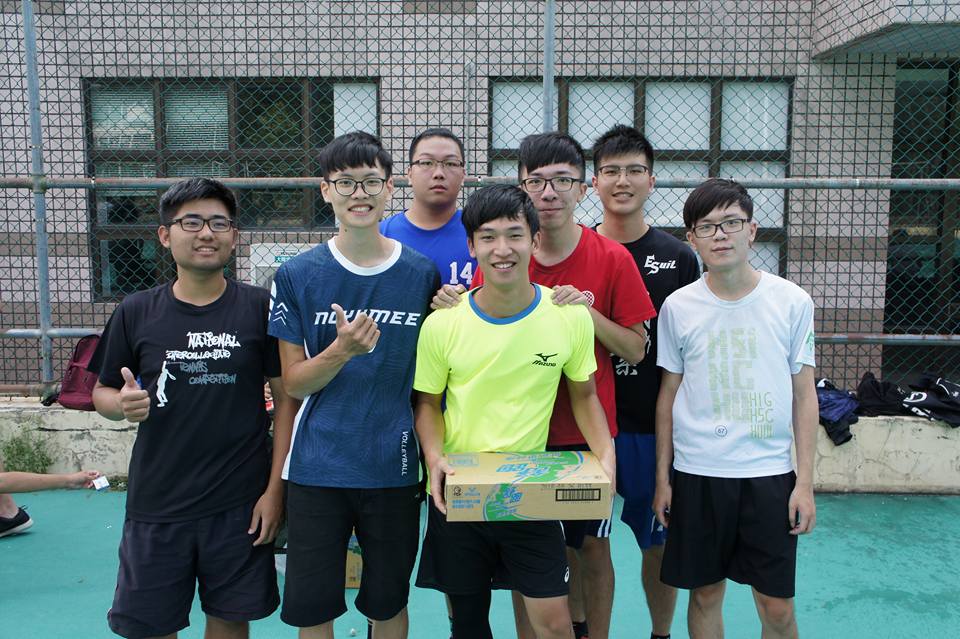 